ЗвітПро роботу пришкільного літнього мовного табору «Friends»при Кожанській ЗОШ І-ІІІ ст.З метою зацікавлення учнів іноземними мовами, забезпечення якісного навчання та практичного застосування іноземних мов учнями, удосконалення розмовної іноземної мови, поєднання навчання із відпочинком у Кожанській ЗОШ І-ІІІ ст. було організовано літній мовний табір «Friends». Робота табору розпочалась 02.06.2015 року з урочистого відкриття і завершилась 12.06.2015 року святковим концертом, в якому учні показали свої вміння, що набули під час перебування у таборі.В перший день табору учні заповнили анкети, в яких вказали основні відомості про себе. 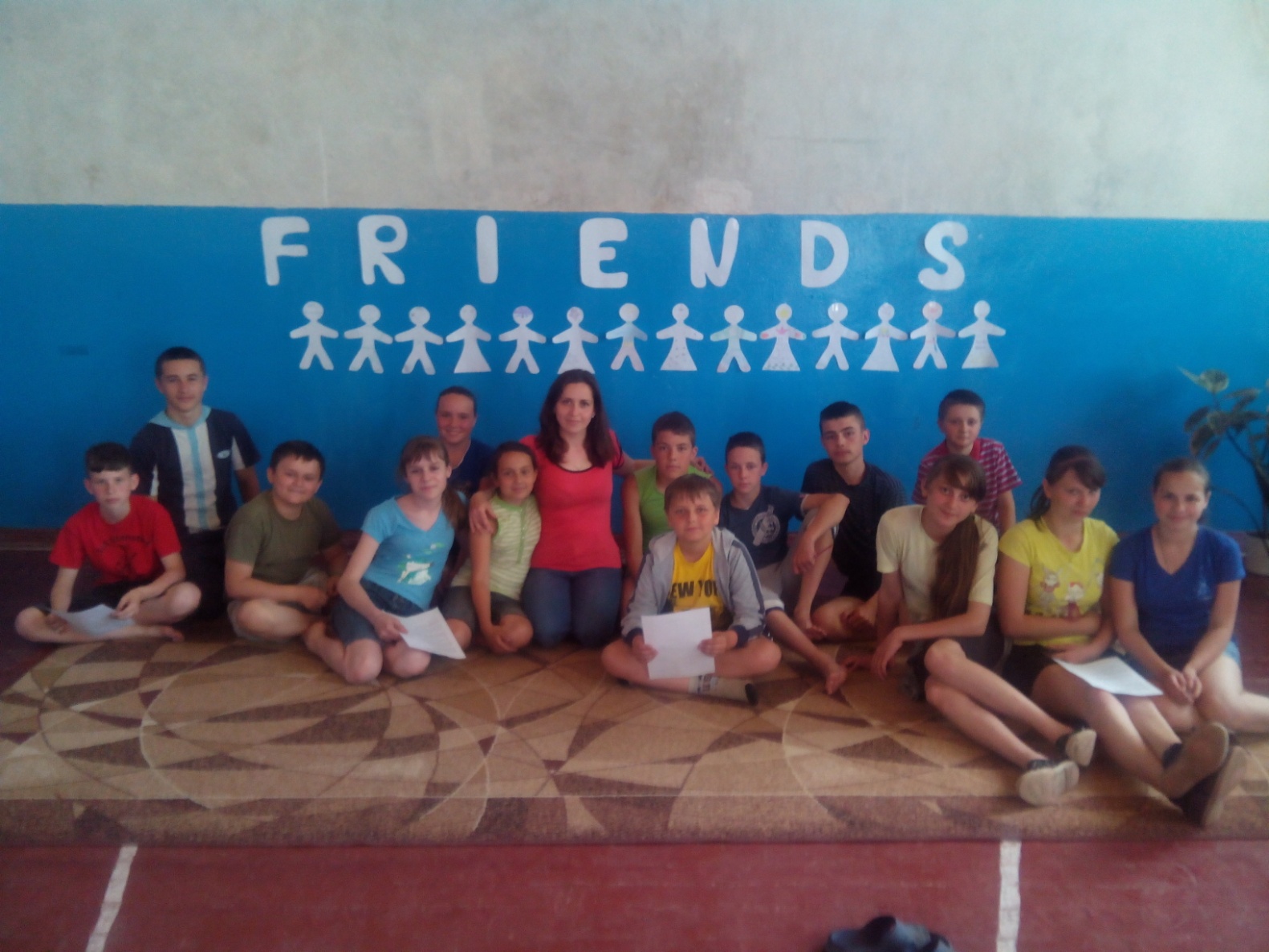 Та ознайомились із правилами поведінки в таборі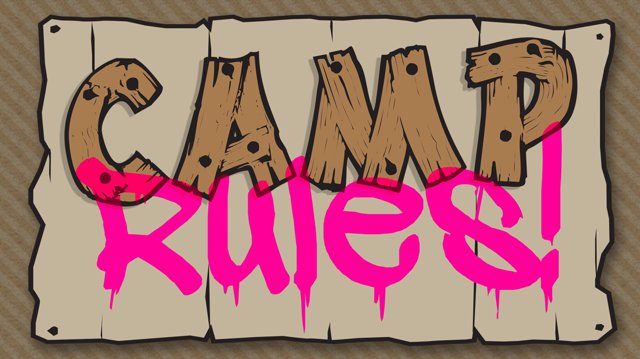 Respect other and yourselfHave a positive attitudeListen and learnBe safeSmile and laugh Be politeDon’t leave the playground and the room without permissionNo rude language Don’t litterNo fightingРобота в таборі включала в себе заняття з англійської мови та розваги. Фонетичні вправи для покращення вимови, аудіювання, читання, перегляд мультфільмів, рухливі ігри. Учні були оточені мовним середовищем . вчитель англійської мови розмовляв англійською, а учень 9 класу був перекладачем. Оскільки в літній період діти прагнуть до конкретної, але нетривалої діяльності, виявляють зацікавленість до всього нового, вони емоційно активні та допитливі вчителем було запропоновано  стандартні і нестандартні види та форми роботи. Проведення розважальних заходів англійською мовою стимулює дітей до поглибленого вивчення мови з використанням резервів кожної особистості окремо і всього колективу дітей, сприяє розвитку їх мовної та мовленнєвої компетенції, їх особистому, інтелектуальному та мовленнєвому розвитку. Тож вчителем англійської мови була підібрана колекція цікавих рухливих ігор, в які учні із задоволенням брали участь. 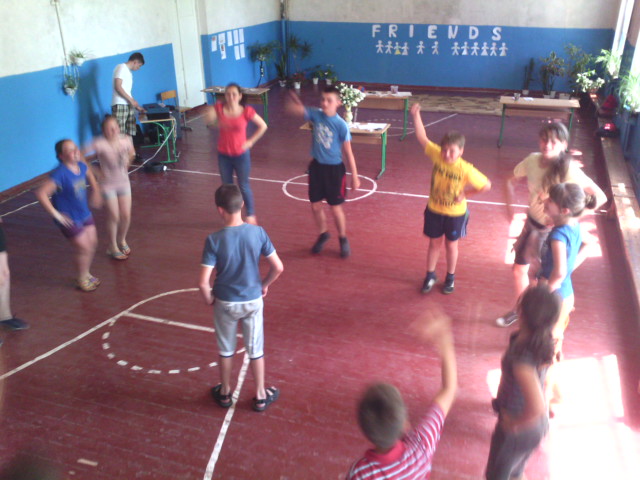 Гра «Indian chief»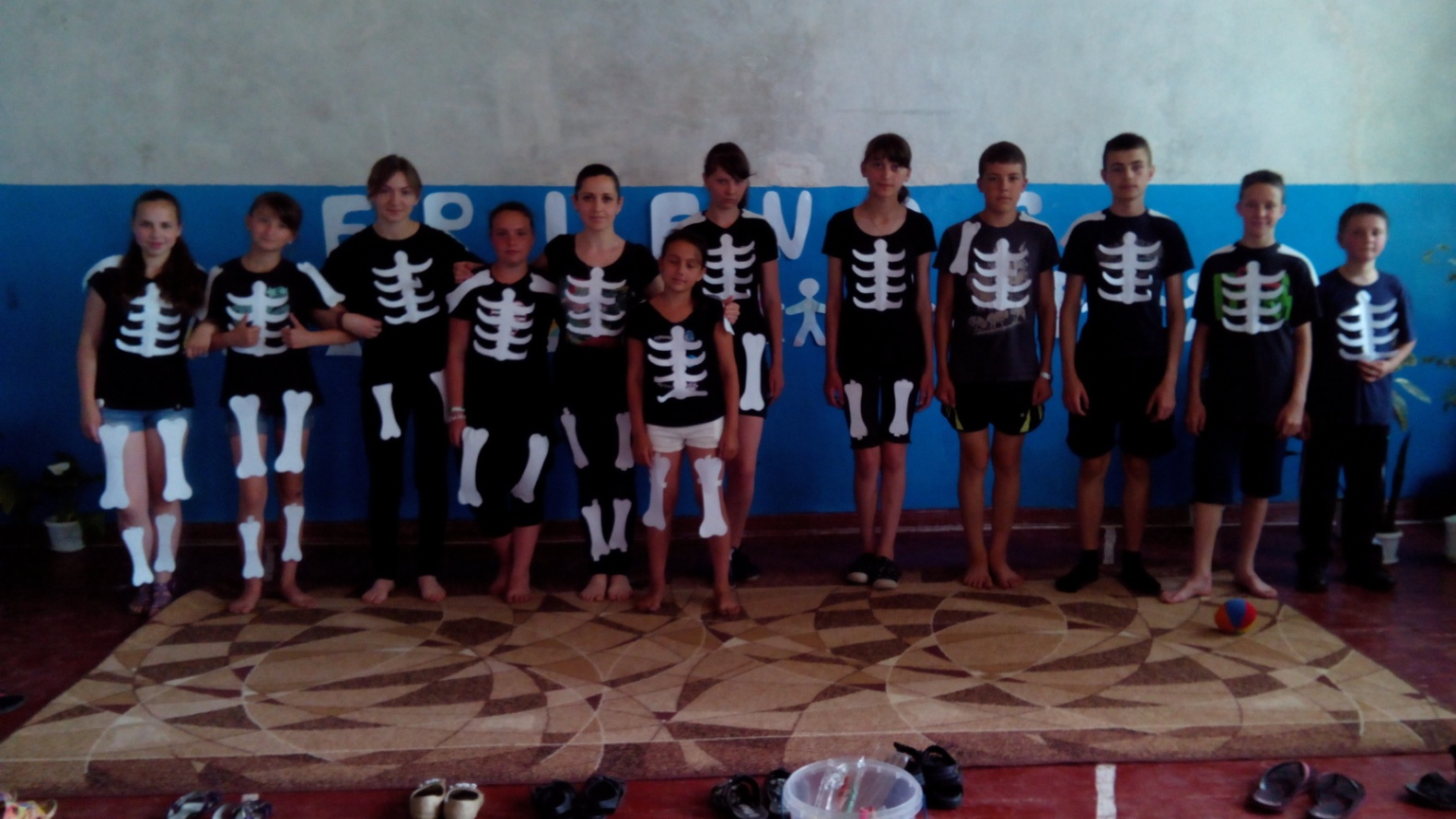 Музична постановка «Skeleton dance»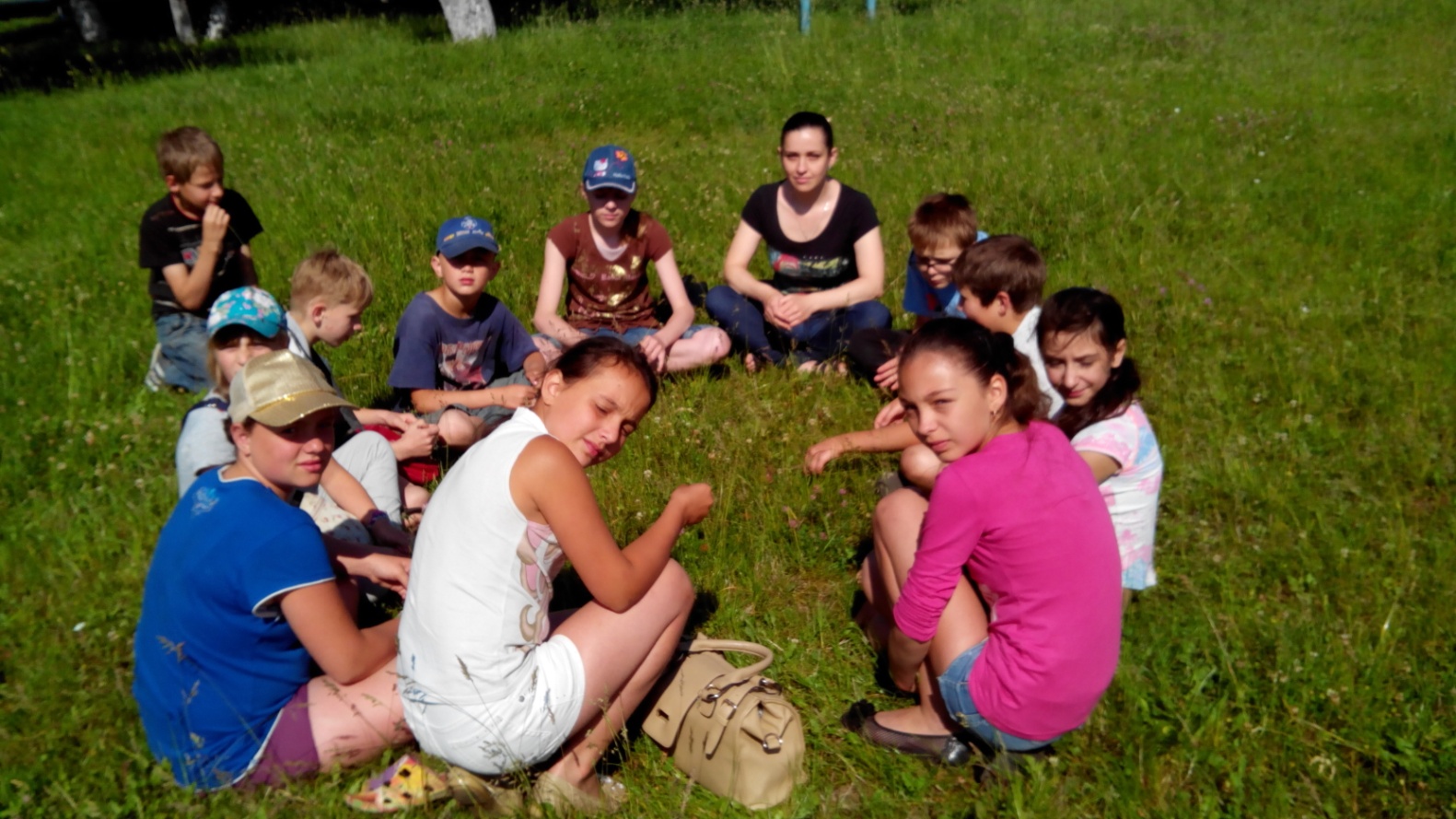 Гра “Who took the cookie from the cookie  jar?”Учасники табору мали свій девіз та пісню табору, з яких розпочинався кожен день.MOTTO: I am your friend, You are my friend, This friendship lasts forever!Friend SongI’m your friend, you’re my friendWe’ll stick together until the endWe’re caring, we’re sharingRespecting, connectingI believe in you, you believe in meShowing loyalty and honestyWe share our history, nothing’s a mysteryWe both have the key to reach our dreamsI’m your friend, you’re my friendThis friendship lasts foreverThere’s so much more to me than how I look, you seeGet, get to know me, look in my heart and seeAnd when you see me for the real meI know that we could be friends foreverAnd I know, yes I knowI’m not alone, I’m not aloneWe got each other, we got each otherI know that we could be friends foreverI’m your friend, you’re my friendThis friendship lasts foreverДосвід показав, що саме неформальне спілкування в невеликих групах може мотивувати дітей до власного самоствердження та самореалізації, стимулювати їхнє прагнення до вдосконалення, а також дуже здружує дітей, вони стають відкритішими у спілкуванні, доброзичливими один до одного.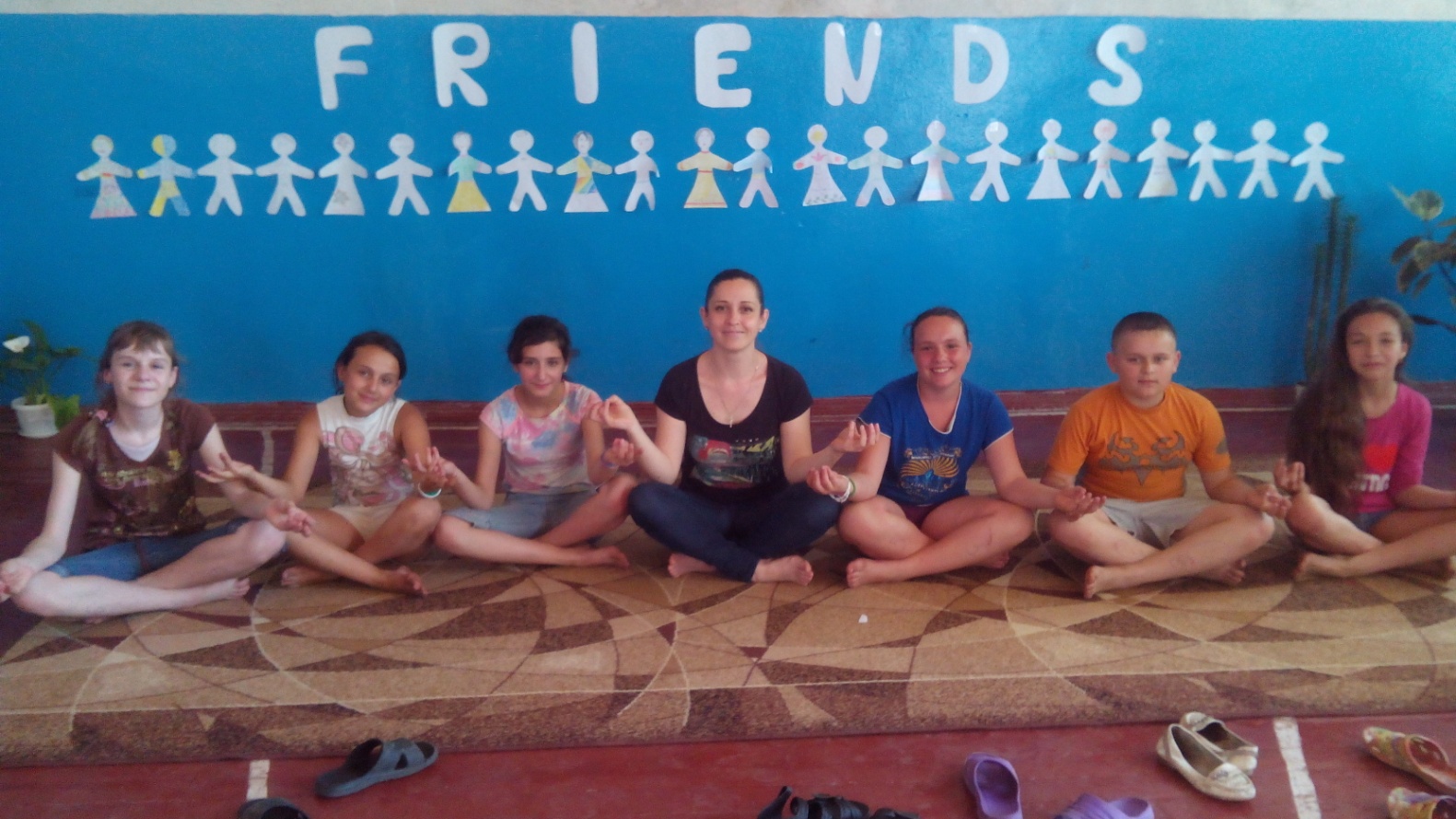 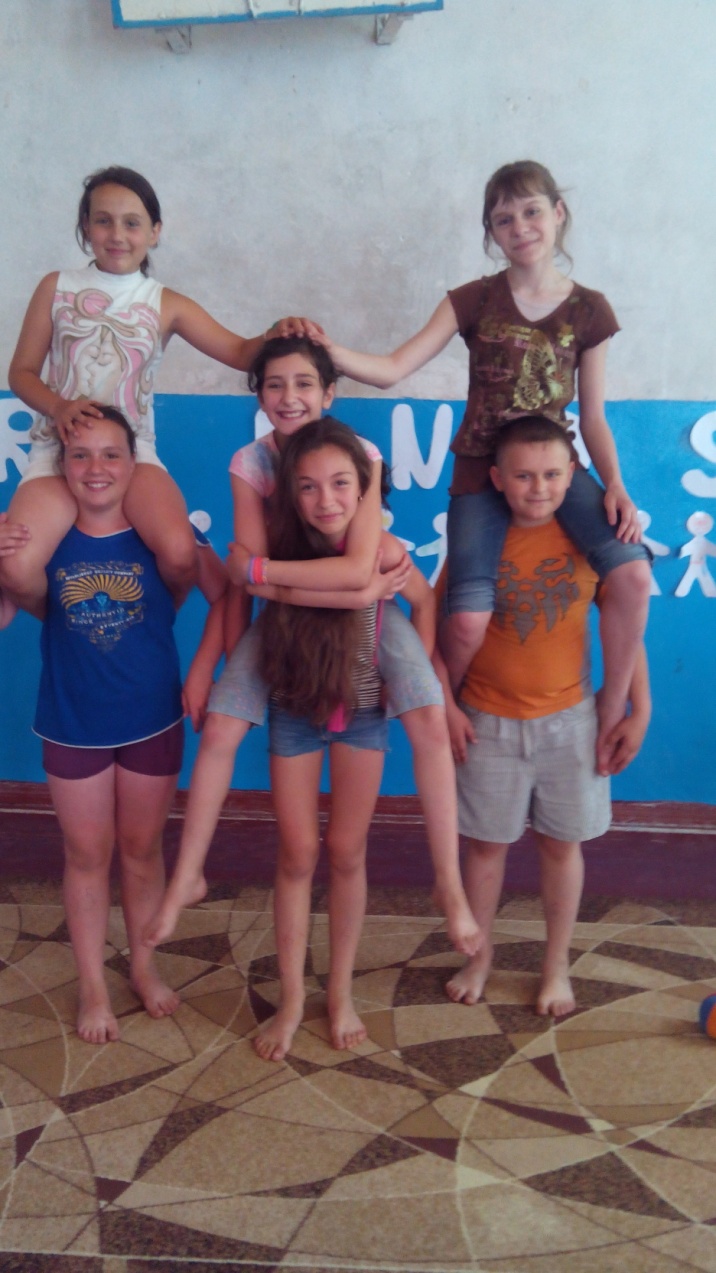 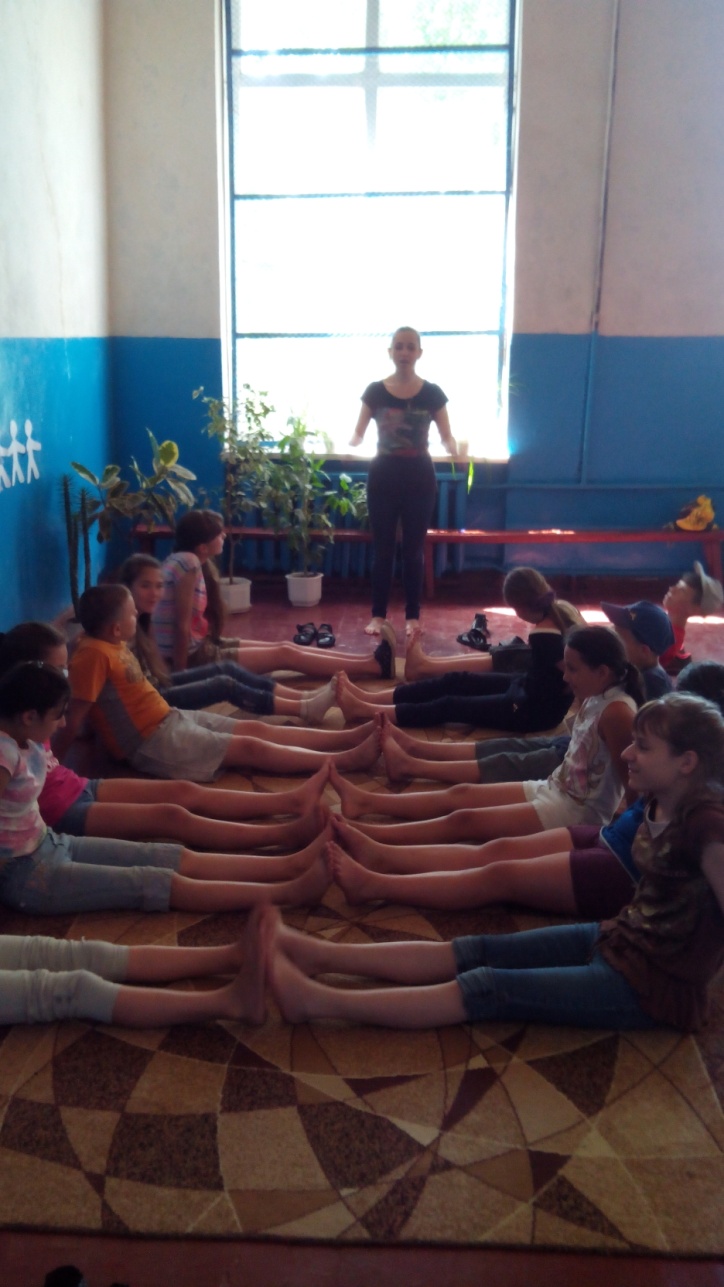 Application for Participation in Summer Camp 2015Name . Surname__________________________________________________________Form __________________________________________________________Age  __________________________________________________________School__________________________________________________________Telephone number __________________________________________________________ Parent’s telephone numbermum___________________________dad___________________________Address__________________________________________________________   Write 4 sentences about you.  What do you like? What you don’t like?_____________________________________________________________________________________________________________________________________________________________________________________________________________________________________________________________________________________________Write 4 sentences. What can you do? What you cannot do?__________________________________________________________________________________________________________________________________________________________________________________________________________________________________________________________________________________________________